                                         ПРОЕКТ            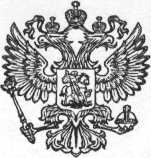 Российская ФедерацияБрянская областьКлимовский районНовоюрковичская сельская администрация ПОСТАНОВЛЕНИЕот «   » июля 2021 г.                                          №  с. Новые ЮрковичиОб утверждении перечня первичных средств пожаротушения в местах общественного пользования Новоюрковичского сельского  поселения Климовского муниципального района Брянской областиВ соответствии с Федеральными законами от 21 декабря 1994 г. № 69-ФЗ «О пожарной безопасности, от 06.10.2003г. № 131-ФЗ «Об общих принципах организации местного самоуправления в Российской Федерации»,  ПОСТАНОВЛЯЮ:    Утвердить:Перечень первичных средств тушения пожаров и противопожарного инвентаря, которые граждане обязаны иметь в помещениях и строениях, находящихся в их собственности (пользовании) на территории Новоюрковичского сельского поселения Климовского муниципального района Брянской области (Приложение №1).   Перечень первичных средств тушения пожаров и противопожарного инвентаря, которыми должны быть оснащены территории общего пользования Новоюрковичского сельского поселения Климовского муниципального района Брянской области (Приложение № 2).Данное постановление разместить на официальном сайте Новоюрковичского сельского поселения Климовского муниципального района Брянской области.3.Постановление № 55 от  08.08.2017 года «Об оснащении территорий общего пользования первичными средствами тушения пожаров и противопожарным инвентарем» считать утратившим силу. 4. Контроль за выполнением настоящего постановления оставляю за собой.   Глава Новоюрковичскойсельской администрации:                                                              Н.П. Прокопенко	Переченьпервичных средств тушения пожаров и противопожарного инвентаря, которые гражданам рекомендовано иметь в помещениях и строениях, находящихся в их собственности (пользовании) на территории Новоюрковичского сельского  поселения Климовского муниципального района Брянской областиПримечание:(*) - устанавливается в период проживания (летнее время).В жилых домах коридорного типа устанавливается не менее двух огнетушителей на этаж.Размещение огнетушителей в коридорах, проходах не должно препятствовать безопасной эвакуации людей. Их следует располагать на видных местах вблизи от выходов помещений на высоте не более 1,5 м.Огнетушители должны всегда содержаться в исправном состоянии, периодически осматриваться и своевременно перезаряжаться.Переченьпервичных средств тушения пожаров и противопожарного инвентаря, которыми рекомендовано оснастить территории общего пользования Новоюрковичского сельского поселения Климовского муниципального района Брянской областиПриложение1к постановлению администрацииНовоюрковичского сельского поселенияот________2021г.     №_____№п/пЗащищаемаяплощадьСредства пожаротушенияи противопожарного инвентаря(штук)Средства пожаротушенияи противопожарного инвентаря(штук)Средства пожаротушенияи противопожарного инвентаря(штук)Средства пожаротушенияи противопожарного инвентаря(штук)№п/пЗащищаемаяплощадьПорошковыйогнетушительОП-4(илианалогичный)ящик спескомемкостью0,5куб. мбочка сводойи ведробагор,топор,лопата1Жилые дома коттеджного типа для постоянного проживанияЗдание1-1(*)-2Дачи и иные жилые здания для сезонного проживанияЗдание1(*)-1(*)1,1,1 (*)3Частные жилые дома для постоянного проживанияЗдание1-1(*)1,1,14Индивидуальные гаражиГараж1---5Многоквартирные жилые домаКвартира1---Приложение2к постановлению администрацииКлимовского районаот________2021г.     №_____№п/пНаименование первичных средствпожаротушения, немеханизированногоинструмента и инвентаряНормы комплектации пожарного щита1Огнетушители (рекомендуемые):- воздушно-пенные (ОВП)вместимостью 10 л;2- порошковые (ОП)вместимостью, л / массойогнетушащего состава, кгОП-10/91ОП-5/422Лом13Ведро14Багор15Асбестовое полотно, грубошерстная1ткань или войлок (кошма, покрывало изнегорючего материала) размером неменее 1 х1м6Лопата штыковая1